Уважаемые жители Ханты-Мансийска!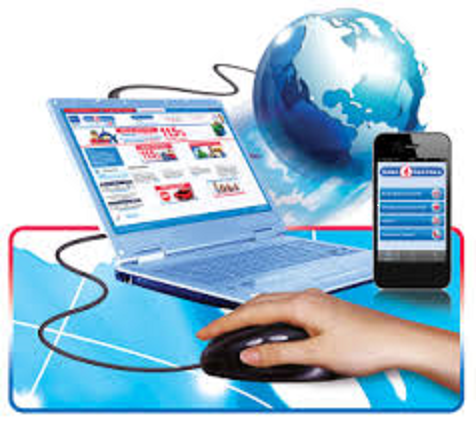 Приглашаем вас принять участие в онлайн-опросе, посвященном качеству услуг связи в Ханты-Мансийском автономном округе - Югре. Голосование осуществляется на Портале Открытого Правительства Югры «Открытый регион – Югра»  https://myopenugra.ru/services/sotsiologicheskaya-sluzhba/Инициаторы опроса: Управление Федеральной службы по надзору в сфере защиты прав потребителей и благополучия человека по Ханты-Мансийскому автономному округу - Югре, Департамент внутренней политики Ханты-Мансийского автономного округа – Югры.